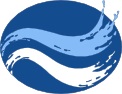 Winnebago County does not discriminate in regard to race, color, religious or political beliefs or affiliation, national origin, marital or parental status, pregnancy, sex, sexual orientation, age, disability or any other non-merit factors except where age, sex or physical requirements constitute a demonstrable bona fide occupational qualification.  If you need assistance in reading or completing this application, please contact any representative of the Human Resources Department.  Failure to complete all parts of this application may constitute grounds for your disqualification as an applicant for a position. Do not use "see attached" even if including a resume.
Position(s) Applied For:       		Date:      To apply mail, fax, email, or drop off application and any other 		How did you learn of this position?documents such as cover letter or resume as listed above.Notice:  Applications must be typewritten or clearly printed in ink.  All questions must be answered, if applicable.  If not, indicate NA (not applicable).  Incomplete or illegible applications will not be considered.  If space provided is insufficient for complete answers or you wish to furnish additional information, attach sheets of the same size as this application and number answers to correspond with questions.If you are applying for a position that requires a license or registration with the State (RN, LPN, CNA, COTA, Physician, Attorney, Electrician, Social Worker, etc.), is your license or registration current?	  Yes	 NoIf yes, license title and current registration/number:      Begin with current or most recent job, then list each previous employer in order.  All boxes must be completed.If currently employed, may we contact that employer?    Yes      NoPlease use a separate sheet of paper for additional employers.Computer skills (List all software programs familiar with):      List office machines or other equipment which you operate skillfully (e.g., transcription equipment, 10 key calculator):      If you are applying for a job where you need to drive your vehicle while on County business, you will be required to meet the County’s minimum liability insurance requirements on your vehicle ($100,000 each person bodily injury; $300,000 each accident bodily injury; $50,000 property damage liability).Check the types of equipment that you are qualified to operate: Dump truck	 Tandem truck	 Skid steer	 Chain saw Pick-up truck	 Riding mower	 Tractor		 Fork lift Grader		 Dozer/Crawler	 Backhoe	 Welder Scraper	 Snow plow	 Large/small roller	 Bus		 Front end loader	 Articulated loader	Others (please list):      List additional skills acquired, honors, achievements, professional or trade organizations which you feel will be of importance in your work:Are you related to or cohabitate with any County employee or elected official?   Yes     NoIf yes, please explain:Have you ever been warned/disciplined for any of the following conditions in your previous or current employment?	Attendance:  Yes      No 	Performance Problems:  Yes      No	Inability to get along with others:  Yes      No	Have you ever been suspended or discharged from any position?  Yes      NoDo you have any gaps in employment in excess of 90 days?  Yes      NoIf yes to any of the items above, please explain (including date, location, employer, and situation):The existence of a conviction record does not constitute an automatic bar to employment. A conviction will only be given consideration if the offenses are substantially related to the particular job or as otherwise allowed or required under the law.List all convictions (including those received before your 18th birthday that were handled as adult offenses) with corresponding dates that you have received for all violations of law (felonies, misdemeanors, and traffic incidents/offenses):Information above this line will not be sent to references or employers.PLEASE READ CAREFULLY BEFORE SIGNINGEmployment Application Affidavit/Information ReleaseI hereby certify that all statements made on or in connection with this application are true, complete and correct to the best of my knowledge and belief.  I understand and agree that any misstatements, false information, or omissions of material fact herein subject me to disqualification or dismissal.  I further understand that my classification as a regular employee depends upon successfully performing work assigned to me during a trial period or probationary period, where applicable.  I also understand that regular attendance is required of me as a condition of continued employment.I understand and agree that all information furnished in this application may be verified by Winnebago County.  I also understand that any employment is subject to a satisfactory check of references and satisfactory results of a background check, drug screen, and any other required examinations.I understand that Winnebago County may conduct a check on my background to verify the information I have furnished in my application for employment, which may include, but not be limited to, information from previous employers, references, school records, driving records, and any criminal records.I understand that under Wisconsin law, employment applications are considered to be open public records.  However, a provision of that law, Section 19.36 (7) (b), Statutes, allows an applicant to request in writing that his or her application not be open to the public. If such a request is made, an application will then normally only be open to public review, in spite of such a request, if a person becomes a “final candidate” for a position.  A “final candidate” for the position is defined as being one of the five most qualified applicants for the position or all of the applicants for the position if five or less persons submit applications.  If you become a final candidate for a position, your application will become an open record regardless of any request you have previously made for confidentiality. Check if desired:  I request that my application not be open to the public to the extent possible under the Wisconsin Open Records Law.I hereby voluntarily and knowingly authorize and request any current or former employer, educational institution, law enforcement agency, or other persons or organizations having personal knowledge about me to furnish Winnebago County with any and all information in their possession regarding me, in connection with an application for or retention of employment.  Further, I hereby release from liability or responsibility all persons, companies and corporations supplying such information.  Copies of this document will be considered as valid as an original thereof. NAME (print): 										Date:Signature:Thank you for completing this application form and for your interest in employment with us.  We would like to assure you that your opportunity for employment with Winnebago County will be based only on your merit and fitness and on no other consideration.  Please note that one application is sufficient regardless of the number of positions for which you are applying.  Your application will remain active for six (6) months from the date that you apply.  This application was approved by the Winnebago County Affirmative Action Commission through an approved Affirmative Action Plan. Hiring is contingent on the successful completion of a pre-employment drug test.WINNEBAGO COUNTY APPLICATION FOR EMPLOYMENTAffirmative Action/EEO Supplemental FormNAME: ___      							        DATE: ___     NOTE:  Winnebago County has adopted an Affirmative Action Plan.  In an attempt to judge the effectiveness of our recruitment efforts, we request that you provide the following information.  This information will not be used in hiring or in any other employment decision.  Participation in providing this information is entirely voluntary.How do you describe yourself in the following terms?  Please check one.Are you able to perform the essential functions of the job for which you are applying?  If no, please explain: ___     JOB GROUP/APPLICATION CODE SYSTEM--Use a code(s) for position(s) desired on front pageA	ADMINISTRATIVE POSITIONS (State Title)			SL	SKILLED LABOR									SL1	Equipment OperatorP	PROFESSIONAL POSITIONS					SL2	Mechanic	(College or Technical Degree)						SL3	Carpenter/Painter		P1	Legal						SL4	Electrician/HVAC/Plumber		P2	RN/LPN								P3	Financial/Accounting		P4A	Social Work Specialist (BA or BSW)			GL	GENERAL LABOR		P4B	Social Work Specialist (Masters)			GL1	Facilities Associate		P5	Other (State Title)					GL2	Maintenance									GL3 	Custodian								T	TECHNICALS	SECRETARIAL							T1	Conservation Technician		S1	Legal Secretary					T2	Bridge and Engineering Manager		S2	Judicial Associate-Lead				T3	Computer-related (State Title)									T4	Other (State Title)C	CLERICAL											C1 	Small Claims Specialist			SP	HUMAN SERVICES/PARA-PROFESSIONAL				C2	Financial Associate					SP1	Crisis Center Specialist		C3	Administrative Associate				SP2	Economic Support Specialist	C4	Records & Transcription Associate			SP3	Home Consultant		C5	Records Associate					SP4	Mental Health Technician		C6	Court Assistant					SP5	Other (State Title)	C7	Child Support Specialist		C8	Public Health Aide				PVHC 	PARK VIEW HEALTH CENTER		C9	Veterans Benefits Specialist				PV1	Nurse Aide		C10	Other (State Title)					PV2	RN/LPN										PV3	Food Service AssistantLE	LAW ENFORCEMENT						PV4	Custodian	LE1	Corrections Officer					PV5	Hospitality Aide		LE2	Dispatcher					PV6	Other (State Title)	LE3	Booking Security Associate						LE4	Reserve Officer				TEMPORARY POSITIONS			LE5	Patrol Officer					TEMP1	Economic Support Specialist									TEMP2	Financial Associate	SEAS	SEASONAL POSITIONS						TEMP3	Administrative Associate		SEAS1	Laborer						TEMP4	Social Work Specialist		SEAS2	Park Ranger					TEMP5	Records & Transcription Associate				BT	Bridgetender					TEMP6	Facilities AssociateWINNEBAGO COUNTYAPPLICATION FOR EMPLOYMENTHuman Resources Department, 112 Otter Ave., P.O. Box 2808 Oshkosh, WI 54903-2808Phone (920) 232-3460 Fax (920) 232-3461 Email employment@winnebagocountywi.gov https://www.winnebagocountywi.gov/human-resources/employment-opportunities County WebsiteAnother WebsiteCounty EmployeeOther 1. PERSONAL INFORMATION1. PERSONAL INFORMATION1. PERSONAL INFORMATION1. PERSONAL INFORMATION1. PERSONAL INFORMATION1. PERSONAL INFORMATION1. PERSONAL INFORMATION1. PERSONAL INFORMATION1. PERSONAL INFORMATION1. PERSONAL INFORMATION1. PERSONAL INFORMATION1. PERSONAL INFORMATION1. PERSONAL INFORMATION1. PERSONAL INFORMATION1. PERSONAL INFORMATION1. PERSONAL INFORMATION1. PERSONAL INFORMATIONName in Full (Last, First, Middle)Name in Full (Last, First, Middle)Name in Full (Last, First, Middle)Name in Full (Last, First, Middle)Name in Full (Last, First, Middle)Name in Full (Last, First, Middle)Name in Full (Last, First, Middle)Name in Full (Last, First, Middle)Name in Full (Last, First, Middle)Name in Full (Last, First, Middle)Cell Phone Number:(       )    -    Cell Phone Number:(       )    -    Cell Phone Number:(       )    -    Cell Phone Number:(       )    -    Cell Phone Number:(       )    -    Cell Phone Number:(       )    -    Cell Phone Number:(       )    -    Address (Apartment, Street, P.O. BoxAddress (Apartment, Street, P.O. BoxAddress (Apartment, Street, P.O. BoxAddress (Apartment, Street, P.O. BoxAddress (Apartment, Street, P.O. BoxAddress (Apartment, Street, P.O. BoxAddress (Apartment, Street, P.O. BoxAddress (Apartment, Street, P.O. BoxAddress (Apartment, Street, P.O. BoxAddress (Apartment, Street, P.O. BoxHome Telephone Number:
(       )    -    Home Telephone Number:
(       )    -    Home Telephone Number:
(       )    -    Home Telephone Number:
(       )    -    Home Telephone Number:
(       )    -    Home Telephone Number:
(       )    -    Home Telephone Number:
(       )    -    CityStateZip CodeZip CodeE-Mail Address:E-Mail Address:E-Mail Address:E-Mail Address:E-Mail Address:Daytime Telephone Number
(       )    -    Daytime Telephone Number
(       )    -    Daytime Telephone Number
(       )    -    Daytime Telephone Number
(       )    -    Daytime Telephone Number
(       )    -    Daytime Telephone Number
(       )    -    Daytime Telephone Number
(       )    -    Permanent Address (If different from above):Permanent Address (If different from above):Permanent Address (If different from above):Permanent Address (If different from above):Permanent Address (If different from above):Permanent Address (If different from above):Permanent Address (If different from above):Permanent Address (If different from above):Permanent Address (If different from above):Permanent Address (If different from above):Are you at least 18 years of age?  Yes	 NoAre you at least 18 years of age?  Yes	 NoAre you at least 18 years of age?  Yes	 NoAre you at least 18 years of age?  Yes	 NoAre you at least 18 years of age?  Yes	 NoAre you at least 18 years of age?  Yes	 NoAre you at least 18 years of age?  Yes	 NoHave you previously been employed by Winnebago County?Have you previously been employed by Winnebago County?Have you previously been employed by Winnebago County?Yes NoIf yes, was employment under a different name?If yes, was employment under a different name?If yes, was employment under a different name?YesNoNoNoIf yes, what dates, position, and department? If yes, what dates, position, and department? If yes, what dates, position, and department? If yes, what was different name? If yes, what was different name? If yes, what was different name? 2. EDUCATION2. EDUCATION2. EDUCATION2. EDUCATION2. EDUCATIONName of School and LocationGraduated (Yes)Graduated (No)Degree ReceivedField of Major StudyHigh SchoolN/AN/ATechCollegeOther3. LICENSING REQUIREMENTS4. EMPLOYMENT HISTORYName and Address of EmployerDatesYour Job TitleNameFrom:      StreetTo:      Job DutiesCity, State       Full Time                                          Supervisor's Name/Telephone Number:       Part Time                                         Reason for LeavingAnnual Salary/WageNameFrom:      Your Job TitleStreetTo:      Job DutiesCity, State       Full Time                                          Supervisor's Name/Telephone Number:       Part Time                                         Reason for LeavingAnnual Salary/WageNameFrom:      Your Job TitleStreetTo:      Job DutiesCity, State       Full Time                                          Supervisor's Name/Telephone Number:       Part Time                                         Reason for LeavingAnnual Salary/WageNameFrom:      Your Job TitleStreetTo:      Job DutiesCity, State       Full Time                                          Supervisor's Name/Telephone Number:       Part Time                                         Reason for LeavingAnnual Salary/Wage5. REFERENCES5. REFERENCES5. REFERENCESWork or education-related (former employers, supervisors, co-workers, school faculty).  No relatives/significant others.Work or education-related (former employers, supervisors, co-workers, school faculty).  No relatives/significant others.Name:Occupation:Address:Nature of relationship:City/State/Zip:Telephone Number:(       )    -    Name:Occupation:Address:Nature of relationship:City/State/Zip:Telephone Number:(       )    -    Name:Occupation:Address:Nature of relationship:City/State/Zip:Telephone Number:(       )    -    6. SPECIALIZED CLERICAL SKILLS6. SPECIALIZED CLERICAL SKILLS6. SPECIALIZED CLERICAL SKILLS6. SPECIALIZED CLERICAL SKILLS6. SPECIALIZED CLERICAL SKILLSWords per minute:Typing:7. VEHICLE ACCESS AND EXPERIENCE7. VEHICLE ACCESS AND EXPERIENCE7. VEHICLE ACCESS AND EXPERIENCE7. VEHICLE ACCESS AND EXPERIENCE7. VEHICLE ACCESS AND EXPERIENCE7. VEHICLE ACCESS AND EXPERIENCE7. VEHICLE ACCESS AND EXPERIENCE7. VEHICLE ACCESS AND EXPERIENCE7. VEHICLE ACCESS AND EXPERIENCE7. VEHICLE ACCESS AND EXPERIENCEDo you have access to a vehicle?Yes NoDo you have a valid driver’s license?Yes NoIf you are applying for a job involving truck driving or operating heavy equipment, do you have a current Commercial Driver’s License?Yes NoIf yes, which class(es) and/or endorsements?      8. ADDITIONAL INFORMATIONName:Relationship:Department:Date of BirthMonthDateYearSex:MaleFemaleEthnic Origin:White/CaucasianBlack/African AmericanOriental/Asian AmericanAmerican Indian/Native AmericanHispanic/Spanish SurnamedOtherYesNo